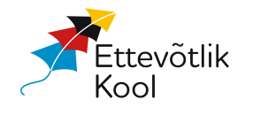 Haridusprogrammi ETTEVÕTLIK KOOL üle-eestiline edulugude konkurss „Õppimine on põnev!“Käesoleval aastal on osalema oodatud ka kõik noored ja lapsevanemad, kellel mõni põnev lugu rääkida!Kategooriad: Parim koostöötegu; Noorte algatus; Ettevõtlik haridusteguLahtrites olevad sinised kommentaarid on abimaterjaliks, mis aitavad kõik olulise kirja panna, kommentaarid kustutage. Kui on soovi, võib ankeedile kohe lisada ka video😊.Mina, Relika Raja, nõustun antud eduloo ja kaasa saadetud lisamaterjali avaldamisega Ettevõtliku Kooli koduleheküljel www.evkool.ee ja teistes kommunikatsioonikanalites. Projekti juhtinud õpetajal on lapsevanemate kinnitus, et valminud tööde ja videote avaldamine on lubatud. Täidetud vorm saata meiliaadressile ettevotlikkool@gmail.com. Edulugu loetakse saadetuks, kui saate vastavasisulise vastuskirja.MAAKONDJõgeva maakondÕPPEASUTUSNimi: Põltsamaa ÜhisgümnaasiumKoduleht: https://www.poltsamaa.edu.ee/EDULOO ESITAJANimi: Relika RajaE-post: relikaraja@gmail.comEDULOO EESTVEDAJA(d)(märg juhul kui pole esitajaga sama persoon)Nimi: Marika ViksAmet: 2.b kl klassijuhatajaE-post: marika.viks@poltsamaa.edu.eeEDULOO KATEGOORIA (vali 1)Parim koostööteguKLASS/VANUSERÜHM2.b klassEDULOO PEALKIRIM.A.Y.A (Miraculous Art of Yellow Adventurer)KIRJELDA EDULOO TEGEVUST, KES OLI KAASATUD, MIKS TE SEDA TEGEMA HAKKASITE JMSTeada on, et tolmeldajate arvukus väheneb maailmas erinevatel põhjustel, samas on nad oluline osa ökosüsteemist ja bioloogilisest mitmekesisusest. Kahjuks ei ole teadlikkus laste hulgas veel antud probleemist väga laialdane, seetõttu oligi rahvusvahelise eTwinningu M.A.Y.A. projekti eesmärgiks tõsta laste teadlikkust mesilastest, nende tähtsusest ökosüsteemile (st mitte ainult meetootjad vaid ka tolmeldajad) ja ka järgnevatele tänapäeva ühiskonnas vajalikele oskustele:juhtida tähelepanu tolmeldajate tähtsusele;propageerida jätkusuutlikke eluviise sh tõsta teadlikkust inimtegevuse mõjust tolmeldajatele;arendada õpilaste uurimistehnikaid, suhtlemis- ja esinemisoskust, individuaal- ja meeskonnatööd;suurendada IKT oskuseid uute digivahendite õppimise ja kasutamise kaudu;näidata IKT potentsiaali rahvusvahelises suhtluses ja ka distantsõppe raames;arendada õpilaste inglise keele oskust ja näidata selle vajalikkust;otsese kontakti loomine teiste riikide õpilastega;kogutud info jagamine ja presenteerimine.Jagati selgitusi, mis juhtub siis, kui mesilasi enam ei ole ning kuidas igaüks saab aidata neid kaitsta. Õpilased said praktiliste tegevuste käigus infot mesilaste elupaikade ja toidulaua kohta, samuti arenes suhtlemisoskus nii ema- kui inglisekeeles. Nad said teha individuaalset ja meeskonnatööd, sh rahvusvahelises rühmas, oma peres, tegutseda põnevate õppimismeetodite ning digilahenduste abil. Töös oli kesksel kohal suunata laste ettevõtlikust, loovust ning omaalgatust mesilaste kaitsel ning loodushoius tervikuna. Projektis osalesid lisaks Eestile Türgi, Jordaania, Rumeenia, Kreeka ja Gruusia koolid. Lõppresultaadina loodi ühine laul, entsüklopeedia ja virtuaalraamat. Kõiki valminud töid näeb virtuaalnäitusel.Tegevustesse oli kaasatud terve klass ning  rahvusvahelises töögrupis osalemist koordineeris klassijuhataja Marika Viks. Aegajalt oli vajalik perekondade toetus, eriti distantsõppe ajal. Praktilist kohapealset infot saadi Eesti Põllumajandusmuuseumi töötoas osalemise läbi. Projekti käigus saadud teadmisi jagati Põltsamaa Ühisgümnaasiumi „Väikeste inimeste konverentsil“, kuhu lisaks töötajatele ja lapsevanematele andis suure panuse vanaema Tea Kõrs, tänu kellele olid lastel mesilaste kostüümid.TEGEVUSE LÜHIKOKKUVÕTE MEEDIASSE max 1000 tähemärki koos tühikutegaPuhas keskkond ja täisväärtuslik toit on Maal edasise elu aluseks ning selle tagamiseks tuleb tegutseda nüüd. Kuna ökosüsteemi muudatused puudutavad tulevikus kõige enam tänaseid lapsi, siis antud projekt panustas suuresti tulevaste aktiivsete ühiskonnaliikmete koolitamisesse. Ülemaailmsetele probleemidele lahenduste leidmiseks on eelkõige oluline suurendada laste teadlikkust, koostööd, keelteoskust ja digipädevust.Globaalseid probleeme saavad leevendada globaalsed noored!MIS TE SELLE TEGEVUSEGA SAAVUTASITE?Kõik planeeritud õpieesmärgid saavutati! Loodus- ja inimeseõpetuses õppisid lapsed tundma mesilaste eluviisi ja rolli ökosüsteemis. Saadi olulist infot tolmeldamise vajalikkusest, mesilaste vähenemise põhjustest ning iga inimese võimalustest selle tendentsi pidurdamisel - nii arenes probleemilahendusoskus. Filmide ja videote vaatamine arendas lastes kuulamis- ja vaatamisoskust ning sellest järelduste tegemist. Matemaatika ning IT tundides lahendati individuaalselt (töölehed) ja rühmatöös nuputamisülesandeid (BeeBot´ga programmeerimine). Emakeeles rikastus sõnavara spetsiifiliste terminitega. Inglise keele tundides õpiti end tutvustama (enesetutvustamise lindistamine ja veebikohtumised) tervitama, kirjutama ärakirja (entsüklopeedia).  Suheldes ja meeskonnatöös õpiti viisakust, üksteise aktsepteerimist, küsimuste esitamist ja korrektset vastamist. Muusikas osaleti õpetaja juhendamisel ingliskeelse laulusalmi sõnastamisel rahvusvahelises rühmas. Kunsti- ja käsitöötundides said lapsed kasutada loovust, joonistada, meisterdada. Õpilased näitasid üles ettevõtlikkust ja omaalgatust (lillede kasvatamine, meevahast küünalde valmistamine, konverentsiks valmistumine ja selle läbiviimine), et teha rõõmu, jagada teadmisi ja hoida loodust. Olulisel kohal oli ka internetiturvalisuse tutvustamine lastele, selleks kasutati „Targalt internetis“ materjale. Tutvuti veel Padlet, Canva, Bookcreator, Audacity, Ipiccy, YouTube keskkondadega.Projekt käsitleski mesilasteemat uudsel ja põneval moel, kaasatud olid ka pered. Kuna projekt oli paindlik, siis sobitus see hästi distantsõppega. Lastega tehti palju käelist tegevust, harjutati ilusat käekirja ja joonistamisoskust. Lapsed nägid kohe oma töö tulemust. Õpilased said tegutseda erinevatel viisidel:- individuaalselt (nt enesetutvustus inglise keeles töögrupis osaledes, logo joonistamine);- distantsõppel (koos perega taru meisterdamine taaskasutatud või olemasolevast materjalist, hüüdlause kujundamine);- rühmatöös sh rahvusvahelises rühmas (laul, hüüdlause);- programmeerida (BeeBot);- ühiselt külvata, hoolitseda ja kasvatada tomati- ja lilletaimede eest;- hääletada logo valimisel;- osaleda Eesti Põllumajandusmuuseumi haridusprogrammis "Maagilised mesilased" (mikroskoobiga uurimine, mee degusteerimine);- osaleda Mesilaste päeva luulevõistlusel (loovkirjutamine) ja külastati tänuüritust;- otsida õpetaja juhendamisel infot internetist ja luua entsüklopeedia "My Bee Encyclopedia" (paberkandjal ja Bookcreator);- valmistada meekärjest küünal jõulukingituseks, ehk väärtustada looduslikku materjali;- näidata üles ettevõtlikkust- lapsed otsustasid detsembrikuu ülesande puhul valmistada mänguasja asemel meeküünla. Samuti tuli idee kasvatada lilli, mida mesilased armastavad ning kinkida taim emale emadepäevaks);- osaleda M.A.Y.A projektiga koolis toimuval "Väikeste inimeste konverentsil", et jagada teistega mesilaste kohta saadud teadmisi. See andis esinemisjulgust ning suurendas koostööoskust.Projekti lõpus vastasid nii õpilased kui ka vanemad Google Forms küsimustikule. Tulemustest selgus, et kõigile meeldis projektis osaleda, see oli hariv ning põnev. Vanemad andsid teada, et lapsed on mesilaste suhtes positiivselt häälestatud. Õpilastel suurenes huvi inglise keele sõnade õppimise vastu ning neil oli huvitav teisest rahvusest eakaaslastega suhelda.Viited illustreerivale materjalile (sh video)Rahvusvahelises projektis osalejate tutvustus:https://www.canva.com/design/DAEyRGIK0MQ/watchEntsüklopeedia (2b PÜG):https://read.bookcreator.com/iHl8wX41H8WvJyqGpsYfMjf4Bib2/8x1p3ScoSxKRxCa_RBt4kQLaul https://www.youtube.com/watch?v=QdZfuVZVF4o&t=16sM.A.Y.A. projekti entsüklopeedia:https://www.storyjumper.com/book/read/127183252/6249d60966f21#page/62Valminud mesilastarud:https://www.youtube.com/watch?v=GHQn69c4S-YPõllumajandusmuuseumi külastus:https://www.youtube.com/watch?v=HR3aFD7Oq38&t=48s&ab_channel=TheER43Virtuaalnäitus:https://app.emaze.com/@ALRCIWCIW/mayaFoto kostüümides lastest konverentsi päeval (10.06.22 postitus)https://et-ee.facebook.com/PltsYG/